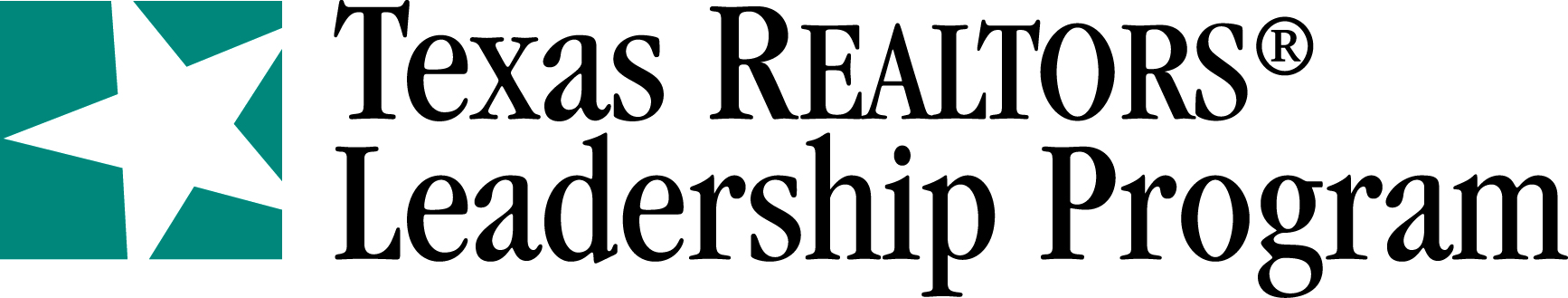 Williamson County Association of REALTORS®Application Deadline:  April 08, 2021
This application must also include a current bio, .jpeg or .png picture of yourself (e-mailed) and a check in the amount of $400.00 made out to the Association.  Checks will be held in escrow until it has been determined which applications have been selected.  General InformationPlease complete this application thoroughly, typing or printing all answers. Please print and complete for mailing or hand delivery with required enclosures.Name ___________________________ Preferred First Name____________________Title___________________________Company_____________________________Business Mailing Address_________________________________________________Cell Phone: ________________           Fax: __________________
E-mail: _____________________________________________________
License No:  ____________                              Years in business: _________You will receive a complimentary TRLP shirt, please provide your shirt size: ________     Real estate specialty (ie) (residential, appraisal, commercial, etc.) _______________________________________________________________________________________ Real Estate designations earned: ______________________________________________________________________Application Questions:On a separate sheet, complete the following questions. Please limit your replies to information about yourself that you believe to be the most outstanding and relevant.  Answers for each question should not 300 typewritten words.Please provide a third-person narrative biography of no more than 150 words.Please describe your primary occupation and duties.Please list information about your education, experience, college level and beyond. Include name of school(s), location, field of study, years attended, and degrees awarded.Please describe your volunteer, civic, community and worship-related activities during the past five years, noting any special awards and citations.  Include specific examples of your leadership experience.Please list and briefly describe any other accomplishments, skills, and awards that you consider significant.What are three critical issues facing the real estate industry from the perspective of your profession, your personal life, and American society as a whole?Why do you want to be selected?What do you consider to be your major qualifications for the program?What do you hope to gain from participation?As a leader, what skill enhancement are you looking for?In Addition: Please attach two letters of recommendation. Letters may be addressed to the attention of WCREALTORS Leadership.Please attach a current color .jpeg or .png photograph (headshot). III.     CommitmentBy submitting this application I acknowledge, certify and agree that: Each participant is expected to attend all sessions.  You may have one absence and still graduate, but you are strongly encouraged to attend all if possible. Arriving late, missing part of the day or session will be reflected as an absence. Should you not complete the TRLP program (missing more than one session and not graduate), it will be necessary for you to reimburse your local association $1,000.00 by the end of 2021.  This is the amount of tuition subsidized, on your behalf, for you to attend TRLP.   2.  Cell phones and all electronic devices may be accessed only during breaks.3.  Any participant whose cell phone rings during a session will make a $35.00 TREPAC investment.  Leadership Program ScheduleLeadership Program ScheduleSession 1 – Sunday, June 13-June 14          Opening Retreat - 
 						(Bryan College Station – overnight TBD)
Session 2 – Friday, July 9    		Inclusive Decision Making - (Temple/Belton)Session 3 – Friday, July 30	 	 	Your Role as a Leader - (Williamson County)Session 4 – Friday, August 27                    	Spokesperson Training - (Brenham) Session 5 – Friday, September 17  	Business of Associations - (Ft. Hood/Killeen) Session 6 – Friday, October 1	Law, Legislature and the Texas REALTOR® (Austin) – TBD based on TR’s scheduleSession 7 – Friday, October 22  	 	Personal Sustainability - (Waco)Session 8 – Friday, November 5	Graduation - (Highland Lakes)(Subject to Change) I certify that all statements made in this application are true, complete, and correct to the best of my knowledge and are made in good faith. I know and understand that all items may be verified.  If selected, I have my company/organization’s support for my participation, where applicable, and I will be able to attend all eight sessions in their entirety and agree to the participant commitment statements.Signature                                                                              DatePlease Print Name